              Для укрепления материально-технического обеспечения предоставления социальных услуг заключен Государственный контракт № ЭА-1942_18 от 25 февраля 2019 года на проведение ремонта помещений и здания жилого корпуса № 3. Сумма контракта составила 61 180 777 рублей 60 копеек.              В результате выполнения работ будут отремонтированы все помещения здания, заменены все внутренние инженерные системы, окна и двери, установлена новая внешняя подъёмная платформа для инвалидов.               Стены здания корпуса будут обустроены вентилируемым фасадом с облицовкой керамогранитными плитами.               11 марта 2019 года был подписан акт о передачи объекта в ремонт. Срок сдачи объекта из ремонта 01 декабря 2019 года.              По состоянию на 26 июля 2019 года выполнено 54% запланированных Государственным контрактом работ.Рис. 1. Рис. 2
Рис.4.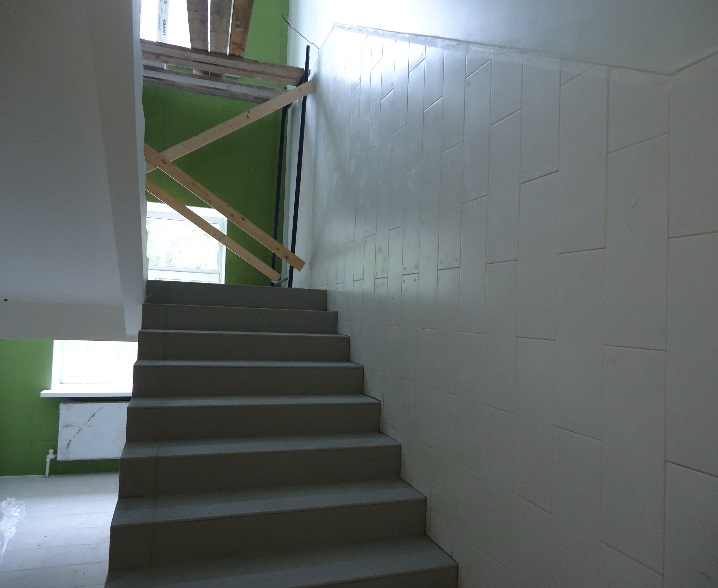 

Рис.5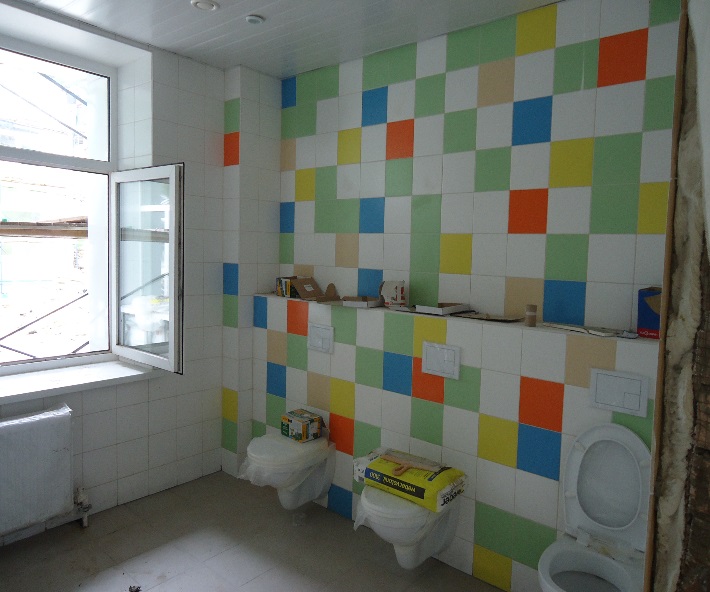 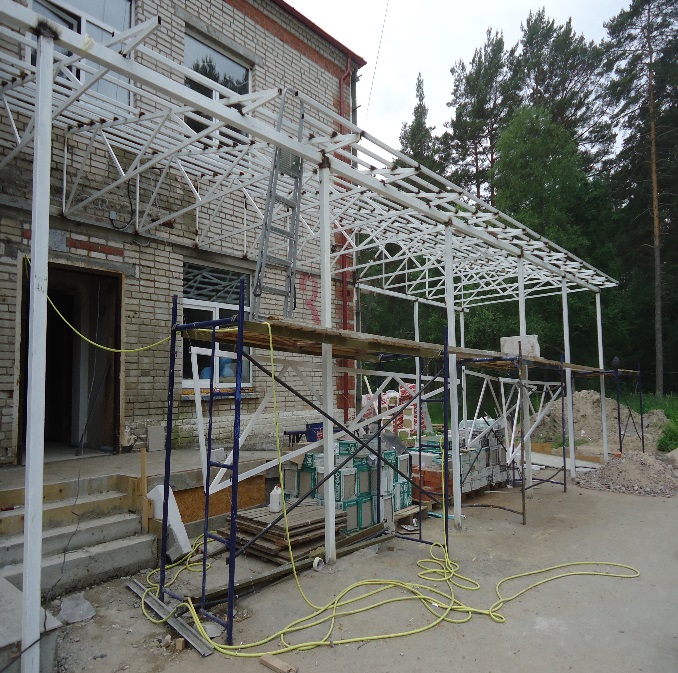 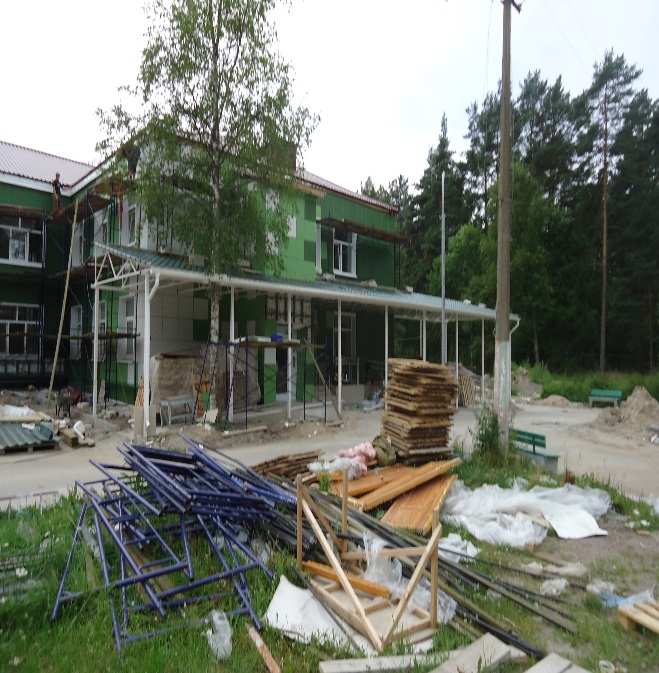 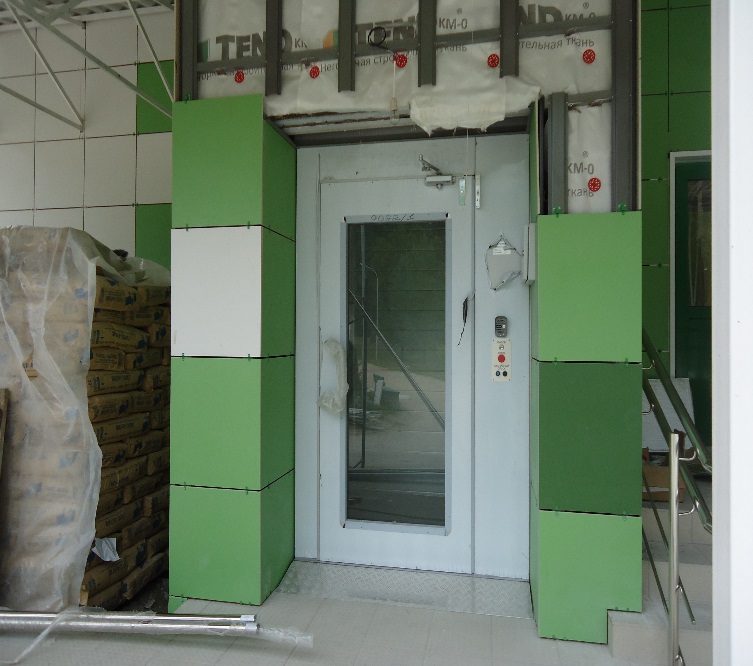 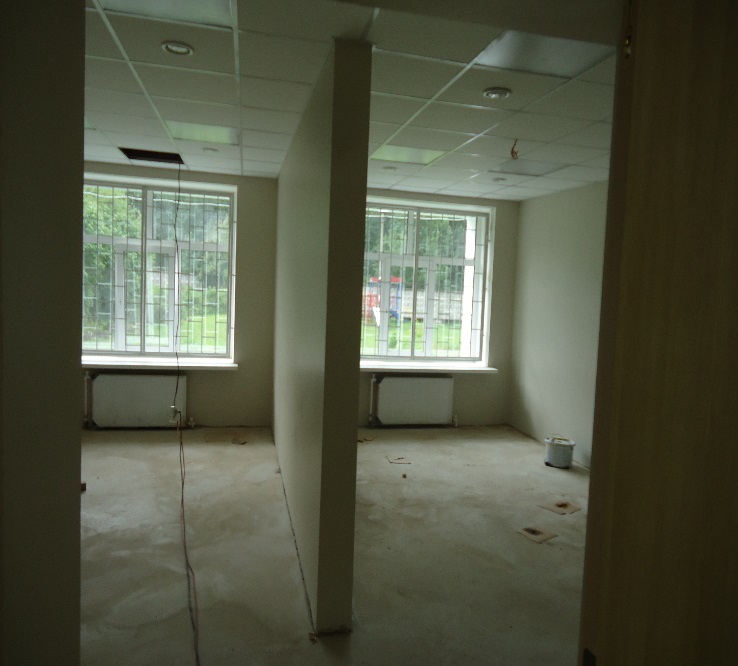 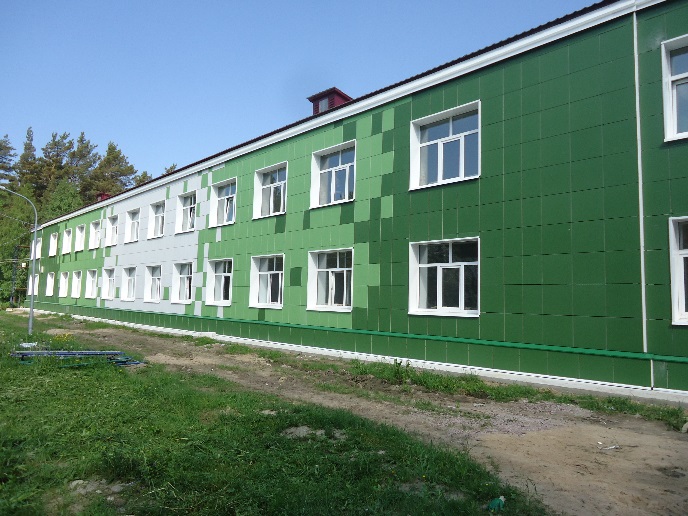 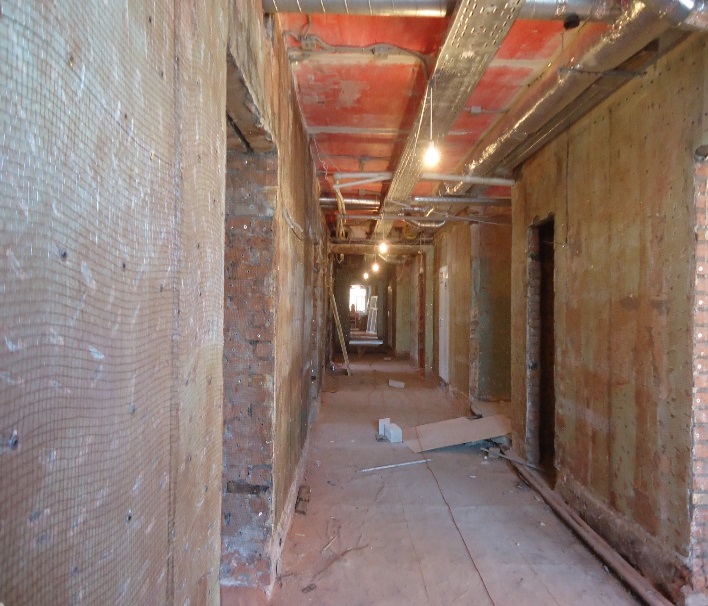 Рис.3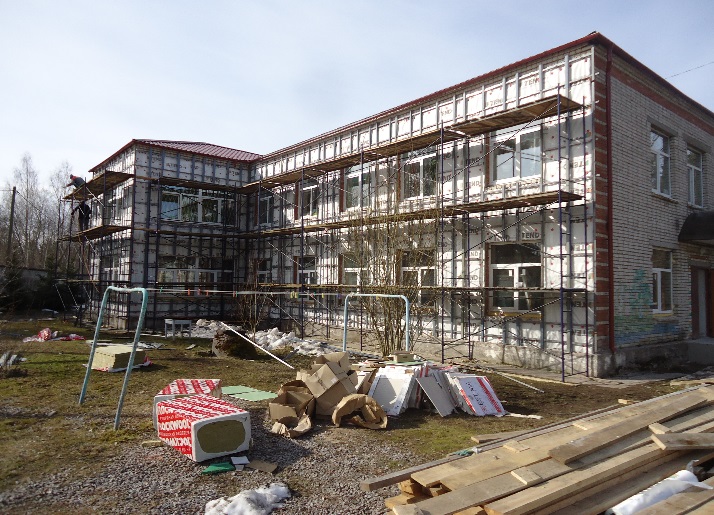 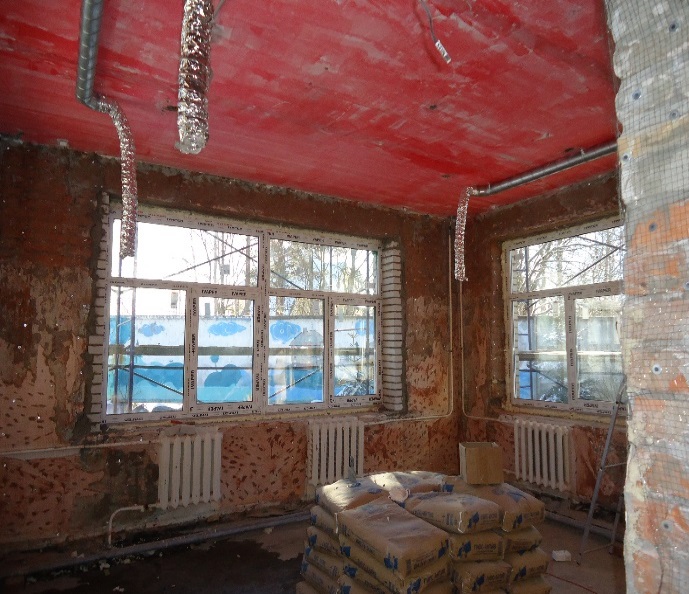 